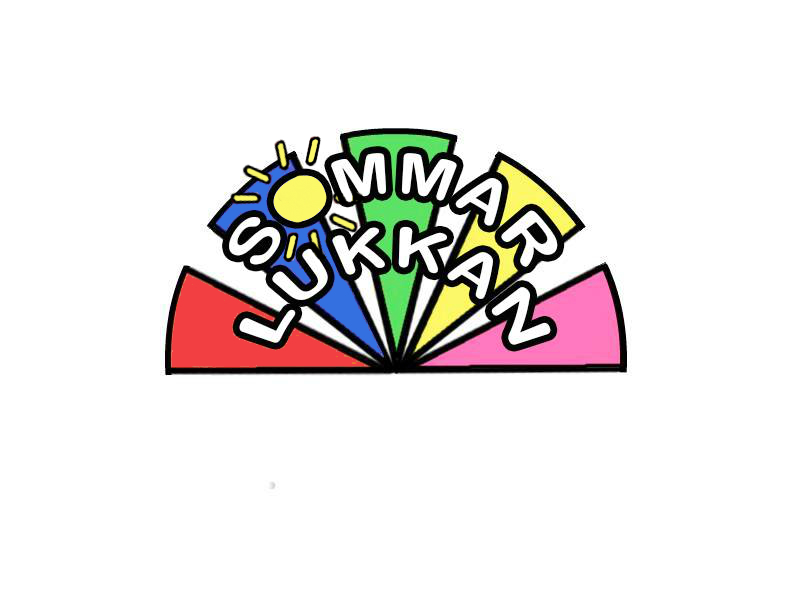 Inför SOMMARLUKKAN 2019Inför lägretNär ni fått bekräftelse på att er anmälan är registrerad får ni information om hur avgiften ska betalas. Därefter får ni slutbekräftelse och formulär att fylla i med målsmans uppgifter, eventuella allergier, simkunnighet, specialkost eller annat som är viktigt för oss att veta. I priset för lägret ingår samtliga måltider, boende i sovsal, tillgång till rekvisita och teatersmink, Lukkans teaterledare och massor av skoj och erfarenheter. Det som tillkommer är inträde till bad och eventuella fickpengar om man vill handla i närbelägna livsmedelsbutiken eller kiosk. AnkomstVi träffas i Scoutgården Veberöd kl 10.00 för ett kort välkomstmöte tillsammans med föräldrarna, där ledarna presenterar sig och informerar kort om veckans aktiviteter. Det finns även utrymme för att ställa frågor då. Därefter är det dags för föräldrarna att åka iväg, och Sommarlukkan kan starta på riktigt. Under veckanGenom grundläggande teaterlekar och dramaövningar, röstövningar och annat kul, tar vi oss fram till den stora finalen – den avslutande föreställningen, som vi uppför för föräldrar och syskon på avslutningsdagens eftermiddag. Givetvis kommer det även att finnas utrymme för fria aktiviteter och att lära känna varandra ordentligt. ReglerPå läger ska man ha kul, och då måste det finnas några bra och väl valda regler. Vi på LUKKAN har som värdegrund att ha nolltolerans för alla former av mobbning och våld, motverka alla former av droger tobak och att verka utan partipolitiska eller religiösa bindningar. Detta är också grunden för lägrets regler:Vi tar hänsyn till varandra, och är aktsamma om varandras saker och det som vi lånar och använder på Scoutgården. Vi tänker också på varandras säkerhet och tar del av den brandsäkerhetsinformation som vi går igenom i början av lägret. Det är absolut förbjudet med någon form av droger, alkohol eller tobak under lägret.Mobiltelefoner är endast till för att användas under fria aktiviteter, inte under teaterövnngar eller repetition. Man måste alltid stämma av med lägrets ledare om var man vistas under de fria aktiviteterna, och det är absolut förbjudet att gå till badet, affären eller någon annanstans utan att ha någon ledare med eller kommit överens med någon ledare. 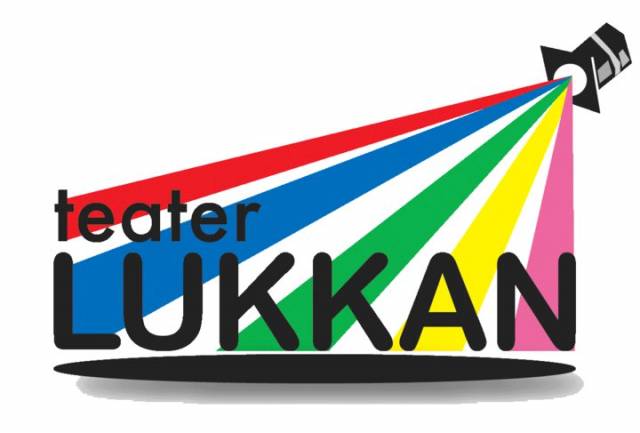 